Publicado en  el 19/09/2016 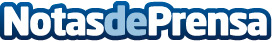 La app Waze hace un ranking de las peores ciudades del mundo para conducirDatos de contacto:Nota de prensa publicada en: https://www.notasdeprensa.es/la-app-waze-hace-un-ranking-de-las-peores_1 Categorias: Automovilismo Dispositivos móviles Industria Automotriz Innovación Tecnológica http://www.notasdeprensa.es